Regionálna súťažná prehliadka amatérskej fotografickej tvorby 
48. ročník – AMFO 202026. 5. 2020  Divadlo Jonáša Záborského v Prešove
Divadlo Jonáša Záborského – úsek osvetovej činnosti v Prešove zorganizovalo po niekoľkoročnej prestávke opäť regionálne kolo už 48. ročníka súťažnej prehliadky amatérskej fotografie AMFO 2020, do ktorého sa mohli prihlásiť autori v troch vekových skupinách. Táto celoslovenská postupová súťaž, ktorej vyhlasovateľom a odborným garantom je Národné osvetové centrum v Bratislave, patrí k vrcholným podujatiam v oblasti amatérskej fotografickej tvorby na Slovensku.  Najlepšie fotografie budú prezentované v rámci celoslovenskej výstavy AMFO na jeseň v Nitre. Regionálne kolo sa muselo vzhľadom na momentálnu situáciu poznačenú pandémiou koronavírusu, v ktorej nie je možné zhromaždenie všetkých autorov a záujemcov o fotografiu, konať v pozmenenom režime bez vernisáže a odborného rozborového semináru.Dňa 25.mája 2020  preto v priestoroch DJZ zasadla len odborná porota, ktorá rozhodla o celkovom umiestení v jednotlivých vekových skupinách a kategóriach, od 1. júna ponúkneme virtuálnu výstavu všetkých ocenených fotografií a výsledkov na webovej stránke.Odborná porota pracovala v zložení:- Mgr. Jaroslav Ondo, PhD. /predseda poroty/ 
- Mgr. Alžbeta Verešpejová, PhD. 
- Mgr. Tomáš Telepák, PhD. Do regionálneho kola AMFO  sa  tento rok prihlásilo 29 autorov s 144  fotografiami. Potešiteľná bola hlavne účasť mladých autorov, študentov prešovských ZUŠiek a stredných odborných škôl , no bokom svojou účasťou neostali ani starší prešovskí „harcovníci“  amatérskej fotografie.Odborná porota pristupovala k svojej práci maximálne zodpovedne a kriticky. Hodnotila výber témy,  objavnosť, tvorivosť, zachytenie správneho okamihu, kompozíciu obrazu, prácu so svetlom, adekvátnosť použitia výrazových prostriedkov, význam a posolstvo fotografie alebo série fotografií, zrozumiteľnosť pre diváka, invenčnosť, tvorivosť a  jedinečnosť záberov. Udelila 22 cien a 21 čestných uznaní. Výsledky súťaže: 

 veková skupina autori: do 16 rokovkategória: čiernobiela fotografia:1.miesto: Daniel Rázus - Miro2.miesto: Katarína Sučková – Dotyk duchov3.miesto: Daniel Rázus - Úletčestné uznanie: Zora Šipošová - Ronyčestné uznanie: Zuzana Sofia Kopčíková – Studené ránočestné uznanie: Katarína Sučková - Klavírkategória: farebná fotografia1.miesto: Zora Šipošová - Hmla2.miesto: Zuzana Sofia Kopčíková – Les medzi nami3.miesto: Daniel Rázus - Táňačestné uznanie: Katarína Sučková - Výkrikčestné uznanie: Zora Šipošová - Očičestné uznanie: Zuzana Sofia Kopčíková – Matúš a farebné snyII. veková skupina autori: od 16 rokov  do 21 rokovkategória: čiernobiela fotografia:1.miesto: Juliána Kollárová – Hore, dole2.miesto: Livia Kokinčáková - Smútok3.miesto: Terézia Ďurišová – Za stromomčestné uznanie: Juliána Kollárová – Keď pohľad hovorí za všetkočestné uznanie: Monika Bombárová - Nemé svetločestné uznanie: Terézia Ďurišová – Príbeh dvochkategória: farebná fotografia1.miesto: Kamila Kovaľová Kočišová - Sieť2.miesto: Katarína Pavúková – Skryté farby3.miesto: Livia Kokinčáková - Reflexiačestné uznanie: Matúš Baňas - Stopyčestné uznanie: Kamila Kovaľová Kočišová - Spoluprácačestné uznanie: Matúš Baňas – Elektrické kresločestné uznanie: Livia Kokinčáková – Farby životaIII. veková skupina autori: nad 21 rokovkategória: čiernobiela fotografia:1.miesto: Štefan Trusa – Ženy vs muži2.miesto: Ľudmila Miklošová – Zvlnená zem3.miesto: Peter Ilenčík - Striehnutiečestné uznanie: Miroslava Hrabušová - Symbolyčestné uznanie: František Eštočin – Zdravý a nemocnýčestné uznanie: Peter Ilenčík – Štyriačestné uznanie: Peter Ilenčík - Mladosťkategória: farebná fotografia1.miesto: Miroslava Hrabušová – Duch lesa2.miesto: Peter Ilenčík - Cyklisti3.miesto: Peter Rázus – Krajina 23.miesto: Július Alcnauer - ...Ty mi rozumieščestné uznanie: Peter Rázus – Džez 01čestné uznanie: Eva Burgrová - Osudčestné uznanie: Peter Ilenčík – Cestačestné uznanie: Helena Terpáková - Letokategória cykly a seriály1.miesto: Peter Rázus - Balans2.miesto: Zora Šipošová - Models3.miesto: Daniel Rázus - Krajina za PrešovomVšetky ocenené fotografie podľa výsledkov, postupujú do krajského kola súťaže, ktoré sa bude konať začiatkom júna v Starej Ľubovni.Ocenené  fotografie budú prezentované aj v rámci virtuálnej prehliadky na webovej stránke:http://djzosvetapresov.weebly.com/amfo-2020.html 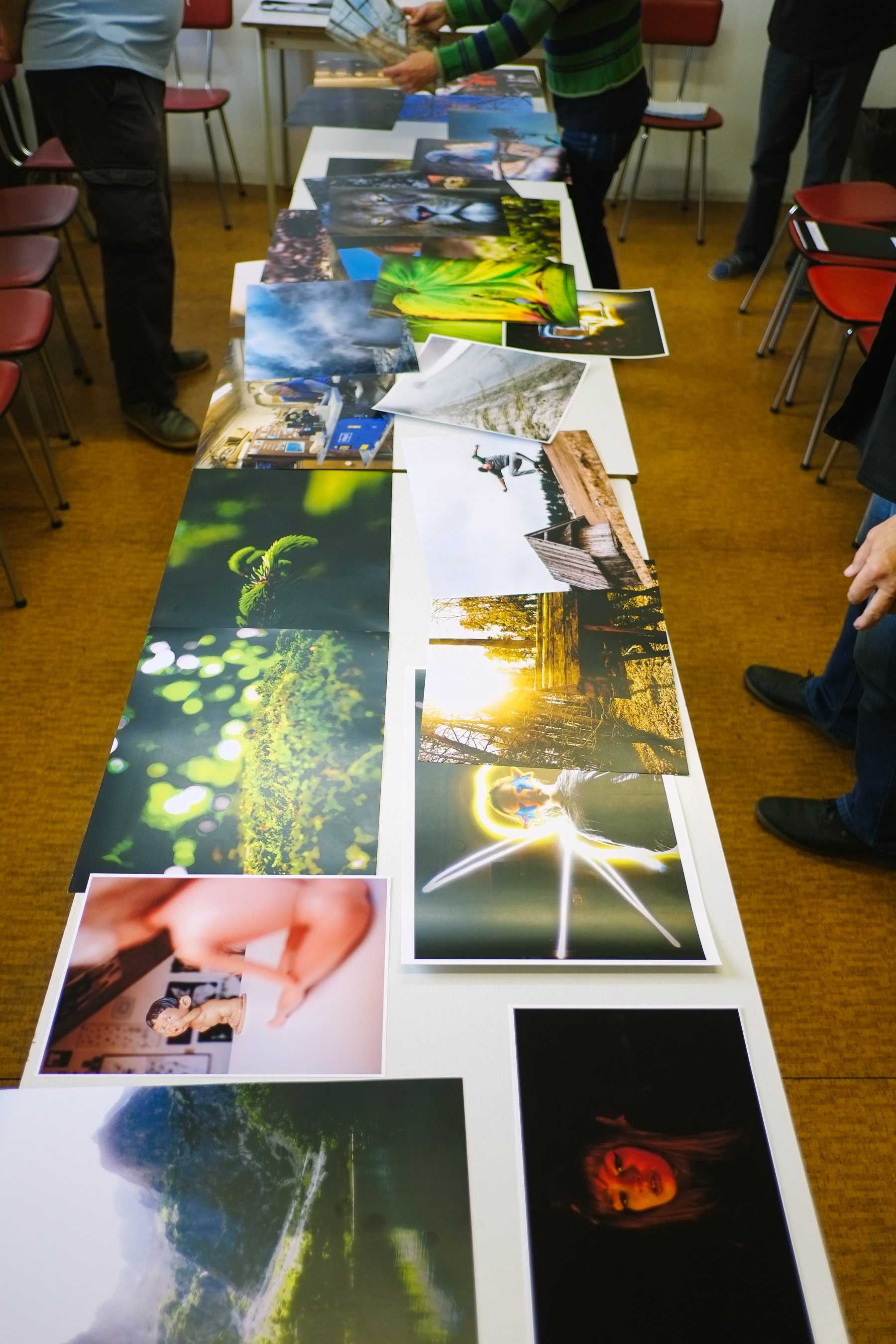 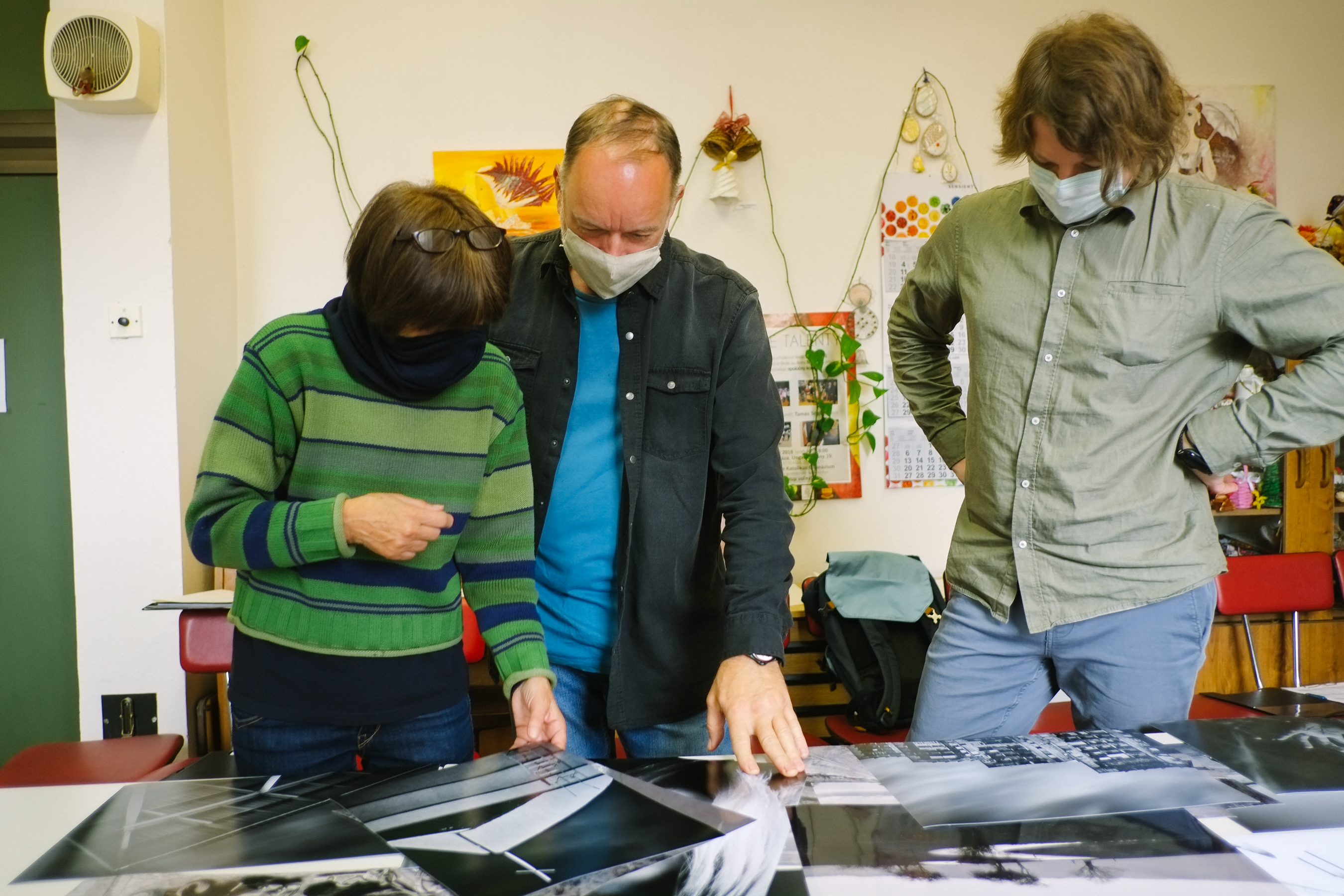 Odborná porota pri posudzovaní súťažných fotografií
Veríme, že sa s mladými talentami ale aj skúsenými autormi stretneme na súťaži aj o rok a k ich menám pribudnú ďaľšie ocenenia ich diel z celoslovenských i zahraničných súťaží amatérskej fotografie. Spracoval: Ladislav Kiss – koordinátor súťaže / 29.5.2020 